RESUMEN EJECUTIVO DEL PROYECTO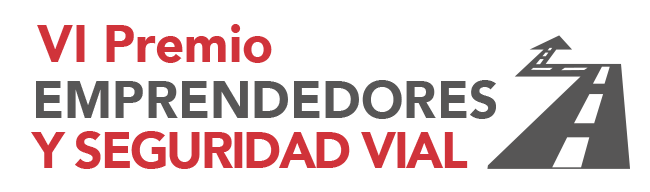 Por favor, cumplimente los siguientes apartados. Aquellos espacios que llevan asterisco (*) son imprescindibles para la participación:Nombre de la Compañía*:Dirección*:Población*:Teléfono*:Web (si la hubiere)*:Fecha de creación de la empresa*:Presentador del Proyecto (Nombre y cargo)*:Teléfono de contacto*:Email*:DECLARACIÓN DE PARTICIPACIÓN.Imprima el documento y fírmelo. Envíenoslo escaneado a premioemprendedores@trescom.esSe deberá acompañar de:una fotocopia de su DNI.Y una fotocopia del CIF.Recuerde que puede incluir toda aquella información que considere importante para comunicar su idea: (Videos, presentaciones, infografías, animaciones, etc.)Nombre de la empresa:CIF:Nombre y apellidos:Cargo:DNI:Lugar y fecha:Firma.INFORMACIÓN LEGAL PARA EL EMPRENDEDOR.Nº de RondaFechaInversor(Nombre)Cantidad(€)Participación (%)123SOBRE LOS DATOS FACILITADOS. Los datos facilitados por los participantes del “Premio de Emprendedores y Seguridad Vial”, serán tratados con la finalidad de la correcta ejecución del Premio. De tal forma, serán valorados por parte del Comité Técnico, por el Jurado y por terceras empresas y entidades (IESE, Línea Directa Aseguradora S.A., Bankinter S.A., Fundación para la Innovación Bankinter y PONS Seguridad Vial), manteniendo su derecho moral de autor recogido por el artículo 14 del Real Decreto Legislativo 1/1996, de 12 de abril, Texto Refundido de la Ley de Propiedad Intelectual.SOBRE EL DERECHO DE PROPIEDAD INTELECTUAL.Los participantes conservarán los derechos de propiedad intelectual del contenido de las candidaturas y de toda la documentación aportada al Premio. Asimismo, los participantes garantizan y se responsabilizan frente a la Fundación Línea Directa del cumplimiento de las disposiciones en materia de propiedad intelectual y de derechos de imagen sobre los videos presentados, declarando que su difusión y/o reproducción no lesiona ni perjudica a terceros. Los participantes que infrinjan la legislación vigente y causen daños a terceros serán los responsables ante cualquier reclamación por los daños y perjuicios en que pudieran incurrir.SOBRE EL TRATAMIENTO DE DATOS PARA EL FUNCIONAMIENTO DEL PREMIO.Los participantes autorizan expresamente a la Fundación Línea Directa a utilizar su nombre e imagen en el material publicitario relacionado con el presente concurso, en cualquier medio de comunicación interno y/o externo que estimen oportuno, incluido internet, con la exclusiva finalidad de asegurar la divulgación por cualquier medio y conocimiento de la promoción del concurso. Se informará, en todo caso, de las líneas generales sin entrar en el fondo de los mismos, garantizando así la total confidencialidad de los datos facilitados.SOBRE LA PROTECCIÓN DE DATOS. La normativa de Protección de Datos no es aplicable a los datos de proveedores personas jurídicas, así como a sus datos de contacto, de conformidad con el Considerando 14 RGPD. Ello, no obstante, si se tratan datos de proveedores personas físicas (autónomos y empresarios individuales), o de representantes de proveedores personas jurídicas, en la medida en que la información sea más amplia a dichos datos de contacto, será preciso aplicar la normativa y, en consecuencia, en cumplimiento del deber de información se le comunica que:a) Responsable. El responsable es Fundación Línea Directa con CIF G86943560, y domicilio en Ronda de Europa, 7, Tres Cantos, Madrid, C.P. 28760. Puedes contactarnos por correo electrónico en la siguiente dirección info@fundacionlineadirecta.org. Si precisas contactar con nuestro Delegado de Protección de Datos puedes hacerlo en la dirección dpo@lineadirecta.es o mediante carta postal dirigida a la misma dirección, incluyendo en el destinatario “Delegado de Protección de Datos”.b) Fines del tratamiento y legitimación. Los datos únicamente se tratarán para:Gestionar la participación en el Premio Emprendedores y Seguridad Vial. Evaluar tu candidatura al Premio.Comunicar los resultados del premio y gestionar la entrega del mismo a los ganadores.Contactar contigo en relación a futuras convocatorias organizadas por la Fundación, así como para otros proyectos relacionados con el objeto fundacional.  Realizar publicaciones en canales de comunicación de la Fundación, con el objeto de estimular la actividad emprendedora en el ámbito de la Seguridad Vial. Las mismas finalidades se aplicarán a los datos de empresarios individuales cuando se refieran a ellos únicamente en dicha condición, y no se traten para entablar una relación con los mismos como personas físicas.Si nos has entregado información financiera, económica, contable o de recursos para afianzar tu candidatura, u otra información como la relativa a la honorabilidad, el tratamiento se basará en el consentimiento derivado de la entrega de esa información para tenerla en cuenta en el estudio de tu candidatura al Premio.c) Legitimación: La base jurídica del tratamiento de tus datos personales, es el consentimiento otorgado por los participantes en el sorteo.d) Destinatarios: Los datos y la información que nos suministres con motivo de tu participación en el Premio Emprendedores, serán tratados por la Fundación Línea Directa. Asimismo, tratarán tus datos las siguientes empresas, al tratarse de una iniciativa de la Fundación Línea Directa que se desarrolla conjuntamente con:Escuela de Negocios IESE Fundación para la Innovación BankinterBankinterLínea Directa Aseguradorae) Conservación: Únicamente mantendremos tus datos mientras se mantenga la relación contigo como proveedor candidato al Premio Emprendedores. f) Derechos: Podrás acceder, rectificar, suprimir tus datos, oponerte al uso de los mismos, revocar tus consentimientos, así como otros derechos reconocidos por la normativa en la siguiente dirección de correo electrónico: privacidad@lineadirectaaseguadora.com.